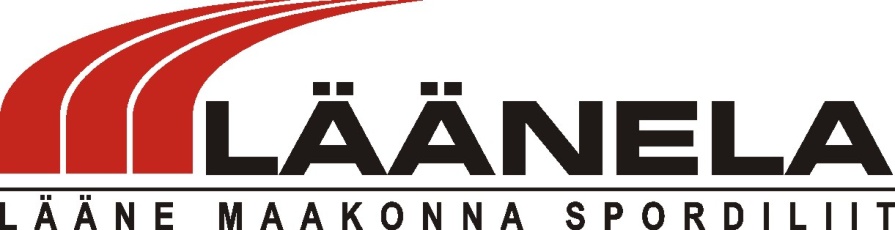 Läänemaa meistrivõistlused petankis 2019- juhend       I   EesmärkElavdada ja arendada sportimist LäänemaalSelgitada välja parimad petankerid Jätkata selle huvitava mängu traditsiooneII   Aeg ja kohtLäänemaa lahtised MV petankis SegaTrio ( 1N+2M ) toimuvad 29.06. 2019Võistluste algus kell 11.00Võistlused toimuvad UusKalda Spordi- ja Puhkekülas III Juhtimine ja korraldamineVõistlused korraldab  SL Läänela ja PK WiciaVõistlused viiakse läbi rahvusvaheliste reeglite järgiIV  OsavõtjadLäänemaa meistrivõistlustel lubatakse osa võtta kõikidel Läänemaal elavatel, töötavatel ja õppivatel inimestel, samuti Läänemaal registreeritud spordiklubide liikmetel ning kutsega võistlejatel.V   ÜldinfoMänguviis:  SegaTrio (1N ja 2M), kasutada võib ka kaharrastuskuule           Võistlussüsteem:  Šveitsi süsteem + karikas (olenevalt osavõtjate arvust võib süsteem muutuda )
Reiting:  ei
Litsents:  ei
Peakohtunik:  Silver Kingissepp
Osavõtutasu:  6.- EURi võistleja kohta
Auhinnad:  Läänemaa meistrivõistluste medalid ja diplomid
Registreerumine:  Registreerida saab hiljemalt 26.06.2019 kuni kell 21.00 e-postile silver@uuskalda.ee Täiendav info:  Silver Kingissepp 55925832, silver@uuskalda.ee